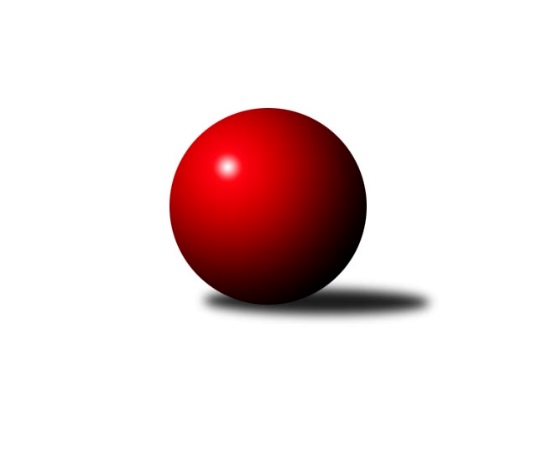 Č.9Ročník 2023/2024	19.11.2023Nejlepšího výkonu v tomto kole: 1267 dosáhlo družstvo: SK Baník Ratíškovice BJihomoravský KP dorostu 2023/2024Výsledky 9. kolaSouhrnný přehled výsledků:SKK Dubňany 	- SK Baník Ratíškovice B	1:3	1230:1267	3.0:3.0	19.11.TJ Sokol Vracov B	- KK Slovan Rosice	0:4	1100:1177	2.0:4.0	19.11.KK Moravská Slávia Brno	- SK Podlužan Prušánky 	1:3	1175:1215	2.0:4.0	19.11.TJ Sokol Mistřín 	- TJ Sokol Husovice	3:1	1059:1056	3.0:3.0	19.11.TJ Lokomotiva Valtice  	- KK Vyškov	3:1	1144:1121	2.0:4.0	19.11.Tabulka družstev:	1.	SK Baník Ratíškovice A	8	8	0	0	27.0 : 5.0 	37.5 : 10.5 	 1216	16	2.	KK Slovan Rosice	9	6	2	1	25.5 : 10.5 	37.0 : 17.0 	 1255	14	3.	KK Moravská Slávia Brno	8	4	2	2	21.0 : 11.0 	28.0 : 20.0 	 1176	10	4.	SK Podlužan Prušánky	8	4	2	2	20.0 : 12.0 	29.0 : 19.0 	 1206	10	5.	SKK Dubňany	9	3	3	3	18.0 : 18.0 	27.5 : 26.5 	 1197	9	6.	KK Vyškov	8	4	0	4	16.0 : 16.0 	25.5 : 22.5 	 1198	8	7.	TJ Lokomotiva Valtice 	8	3	1	4	14.0 : 18.0 	21.5 : 26.5 	 1137	7	8.	SK Baník Ratíškovice B	7	1	3	3	12.5 : 15.5 	18.0 : 24.0 	 1189	5	9.	TJ Sokol Mistřín	8	2	1	5	9.0 : 23.0 	12.0 : 36.0 	 1036	5	10.	TJ Sokol Vracov B	8	2	0	6	9.0 : 23.0 	19.0 : 29.0 	 1067	4	11.	TJ Sokol Husovice	7	0	0	7	4.0 : 24.0 	9.0 : 33.0 	 1042	0Podrobné výsledky kola:	 SKK Dubňany 	1230	1:3	1267	SK Baník Ratíškovice B	Josef Šesták	 	 214 	 189 		403 	 1:1 	 428 	 	210 	 218		Nathalie Kotásková	Tomáš Goldschmied	 	 203 	 232 		435 	 2:0 	 391 	 	199 	 192		Anna Novotná	Adam Macek	 	 186 	 206 		392 	 0:2 	 448 	 	221 	 227		Kristýna Ševelovározhodčí:  Vedoucí družstevNejlepší výkon utkání: 448 - Kristýna Ševelová	 TJ Sokol Vracov B	1100	0:4	1177	KK Slovan Rosice	Jakub Šťastný	 	 175 	 180 		355 	 0:2 	 384 	 	196 	 188		Dan Šrámek	Tomáš Pechal	 	 186 	 190 		376 	 1:1 	 410 	 	184 	 226		Adam Šoltés	David Šigut	 	 177 	 192 		369 	 1:1 	 383 	 	171 	 212		Jakub Klištinecrozhodčí: Jan TužilNejlepší výkon utkání: 410 - Adam Šoltés	 KK Moravská Slávia Brno	1175	1:3	1215	SK Podlužan Prušánky 	Jaromír Doležel	 	 184 	 188 		372 	 0:2 	 416 	 	204 	 212		Radek Ostřížek	Adam Kopal	 	 190 	 210 		400 	 1:1 	 377 	 	196 	 181		Martin Imrich	Ludvík Vala	 	 212 	 191 		403 	 1:1 	 422 	 	183 	 239		Anna Poláchovározhodčí: Jan BernatíkNejlepší výkon utkání: 422 - Anna Poláchová	 TJ Sokol Mistřín 	1059	3:1	1056	TJ Sokol Husovice	Eliška Foltýnová	 	 167 	 166 		333 	 0:2 	 419 	 	198 	 221		Tomáš Hudec	Ondřej Budík	 	 173 	 171 		344 	 1:1 	 291 	 	119 	 172		Lukáš Hudec	Petr Martykán	 	 184 	 198 		382 	 2:0 	 346 	 	159 	 187		Jakub Rauschgoldrozhodčí: Lubomír KyselkaNejlepší výkon utkání: 419 - Tomáš Hudec	 TJ Lokomotiva Valtice  	1144	3:1	1121	KK Vyškov	Romana Škodová	 	 210 	 195 		405 	 1:1 	 373 	 	163 	 210		Žaneta Žampachová	Tamara Novotná *1	 	 157 	 238 		395 	 1:1 	 388 	 	202 	 186		Milan Zaoral	Alžběta Vaculíková	 	 176 	 168 		344 	 0:2 	 360 	 	181 	 179		Marek Zaoralrozhodčí:  Vedoucí družstevstřídání: *1 od 51. hodu Zbyněk ŠkodaNejlepší výkon utkání: 405 - Romana ŠkodováPořadí jednotlivců:	jméno hráče	družstvo	celkem	plné	dorážka	chyby	poměr kuž.	Maximum	1.	Marián Pačiska 	KK Slovan Rosice	458.85	308.2	150.7	5.7	4/5	(488)	2.	Kristýna Ševelová 	SK Baník Ratíškovice B	444.07	303.8	140.3	7.2	5/5	(470)	3.	Anna Poláchová 	SK Podlužan Prušánky 	428.13	295.8	132.4	7.6	4/5	(437)	4.	David Kotásek 	SK Baník Ratíškovice A	423.40	296.1	127.3	10.5	3/3	(458)	5.	Josef Šesták 	SKK Dubňany 	421.35	296.5	124.9	10.2	5/6	(455)	6.	Adam Šoltés 	KK Slovan Rosice	412.93	296.5	116.5	11.8	5/5	(453)	7.	Tomáš Hudec 	TJ Sokol Husovice	409.70	287.4	122.3	10.5	5/5	(448)	8.	Romana Škodová 	TJ Lokomotiva Valtice  	409.65	288.3	121.4	11.0	5/5	(449)	9.	Martin Imrich 	SK Podlužan Prušánky 	404.60	290.0	114.7	10.5	5/5	(450)	10.	Tomáš Goldschmied 	SKK Dubňany 	403.50	293.5	110.0	9.9	6/6	(435)	11.	Dan Šrámek 	KK Slovan Rosice	403.30	285.1	118.2	10.9	5/5	(442)	12.	Marek Zaoral 	KK Vyškov	401.94	286.9	115.0	11.9	4/5	(443)	13.	Jakub Šťastný 	TJ Sokol Vracov B	401.58	291.2	110.4	11.9	4/5	(419)	14.	Milan Zaoral 	KK Vyškov	401.00	282.8	118.3	11.5	4/5	(447)	15.	Ludvík Vala 	KK Moravská Slávia Brno	400.75	288.5	112.3	10.8	4/4	(432)	16.	Adéla Příkaská 	SK Baník Ratíškovice A	396.80	282.5	114.3	11.1	3/3	(432)	17.	Žaneta Žampachová 	KK Vyškov	396.33	278.7	117.6	10.9	5/5	(421)	18.	Alexandr Lucký 	SK Baník Ratíškovice A	395.33	288.1	107.3	13.9	3/3	(475)	19.	Radek Ostřížek 	SK Podlužan Prušánky 	394.75	280.5	114.3	13.5	5/5	(432)	20.	Lucie Varmužová 	TJ Sokol Mistřín 	390.83	285.8	105.0	12.9	4/5	(453)	21.	Adam Kopal 	KK Moravská Slávia Brno	390.70	281.9	108.9	11.8	4/4	(429)	22.	Jaromír Doležel 	KK Moravská Slávia Brno	387.50	268.3	119.2	13.3	4/4	(430)	23.	Nathalie Kotásková 	SK Baník Ratíškovice B	375.17	268.5	106.7	14.9	4/5	(428)	24.	Anna Novotná 	SK Baník Ratíškovice B	373.20	276.1	97.1	15.0	5/5	(397)	25.	Alžběta Vaculíková 	TJ Lokomotiva Valtice  	362.80	261.2	101.6	15.7	5/5	(405)	26.	Jakub Rauschgold 	TJ Sokol Husovice	350.90	252.6	98.3	16.2	5/5	(368)	27.	Tomáš Pechal 	TJ Sokol Vracov B	349.05	256.7	92.4	17.4	5/5	(382)	28.	David Ilčík 	TJ Sokol Mistřín 	332.20	242.7	89.5	19.1	5/5	(356)	29.	Petr Martykán 	TJ Sokol Mistřín 	324.63	238.6	86.0	18.4	4/5	(400)	30.	Michal Školud 	TJ Sokol Vracov B	321.75	232.8	89.0	20.0	4/5	(349)	31.	Lukáš Hudec 	TJ Sokol Husovice	267.75	192.5	75.3	25.3	4/5	(291)		Patrik Jurásek 	SKK Dubňany 	445.00	306.0	139.0	7.0	1/6	(445)		Kryštof Pevný 	KK Vyškov	427.00	295.0	132.0	5.0	1/5	(427)		Zbyněk Škoda 	TJ Lokomotiva Valtice  	409.50	288.5	121.0	13.0	2/5	(427)		Jakub Klištinec 	KK Slovan Rosice	397.88	281.3	116.6	13.5	2/5	(462)		Dominik Valent 	KK Vyškov	386.00	271.5	114.5	11.0	2/5	(395)		Adam Macek 	SKK Dubňany 	385.50	265.0	120.5	12.5	1/6	(392)		Tadeáš Bára 	SK Podlužan Prušánky 	378.00	277.5	100.5	19.0	2/5	(412)		Laura Jaštíková 	SK Baník Ratíškovice B	366.00	285.0	81.0	20.0	1/5	(366)		Barbora Crhonková 	KK Vyškov	363.00	264.0	99.0	17.0	1/5	(363)		Eliška Řezáčová 	TJ Lokomotiva Valtice  	358.50	280.5	78.0	17.0	2/5	(365)		Beáta Růžičková 	SK Baník Ratíškovice B	356.00	261.0	95.0	19.0	1/5	(356)		Tomáš Weissberger 	SK Podlužan Prušánky 	354.00	257.0	97.0	15.0	1/5	(354)		David Šigut 	TJ Sokol Vracov B	348.50	252.0	96.5	18.8	3/5	(369)		Alžběta Harcová 	SKK Dubňany 	348.00	255.0	93.0	14.0	1/6	(348)		Ondřej Budík 	TJ Sokol Mistřín 	346.00	259.0	87.0	19.0	3/5	(353)		Eliška Foltýnová 	TJ Sokol Mistřín 	333.00	244.0	89.0	16.0	1/5	(333)		Alena Kulendiková 	KK Moravská Slávia Brno	327.00	249.0	78.0	19.0	1/4	(327)		Kristyna Piternová 	TJ Sokol Husovice	314.50	238.0	76.5	25.0	2/5	(322)		Jakub Sáblík 	KK Vyškov	287.00	234.0	53.0	32.0	1/5	(287)		Tamara Novotná 	TJ Lokomotiva Valtice  	283.00	221.0	62.0	28.0	1/5	(283)Sportovně technické informace:Starty náhradníků:registrační číslo	jméno a příjmení 	datum startu 	družstvo	číslo startu
Hráči dopsaní na soupisku:registrační číslo	jméno a příjmení 	datum startu 	družstvo	25911	Eliška Foltýnová	19.11.2023	TJ Sokol Mistřín 	Program dalšího kola:10. kolo26.11.2023	ne	9:00	SKK Dubňany  - KK Moravská Slávia Brno	26.11.2023	ne	10:00	TJ Sokol Husovice - KK Vyškov				KK Slovan Rosice - -- volný los --	26.11.2023	ne	10:00	SK Podlužan Prušánky  - TJ Lokomotiva Valtice  	26.11.2023	ne	10:00	SK Baník Ratíškovice B - TJ Sokol Vracov B	26.11.2023	ne	10:00	SK Baník Ratíškovice A - TJ Sokol Mistřín 	Nejlepší šestka kola - absolutněNejlepší šestka kola - absolutněNejlepší šestka kola - absolutněNejlepší šestka kola - absolutněNejlepší šestka kola - dle průměru kuželenNejlepší šestka kola - dle průměru kuželenNejlepší šestka kola - dle průměru kuželenNejlepší šestka kola - dle průměru kuželenNejlepší šestka kola - dle průměru kuželenPočetJménoNázev týmuVýkonPočetJménoNázev týmuPrůměr (%)Výkon7xKristýna ŠevelováRatíškovice B4488xKristýna ŠevelováRatíškovice B112.294483xTomáš GoldschmiedDubňany4351xAdam ŠoltésRosice109.464101xNathalie KotáskováRatíškovice B4282xTomáš HudecHusovice109.294193xAnna PoláchováPrušánky4225xRomana ŠkodováValtice 109.174052xTomáš HudecHusovice4191xTomáš GoldschmiedDubňany109.034352xRadek OstřížekPrušánky4161xNathalie KotáskováRatíškovice B107.27428